A-7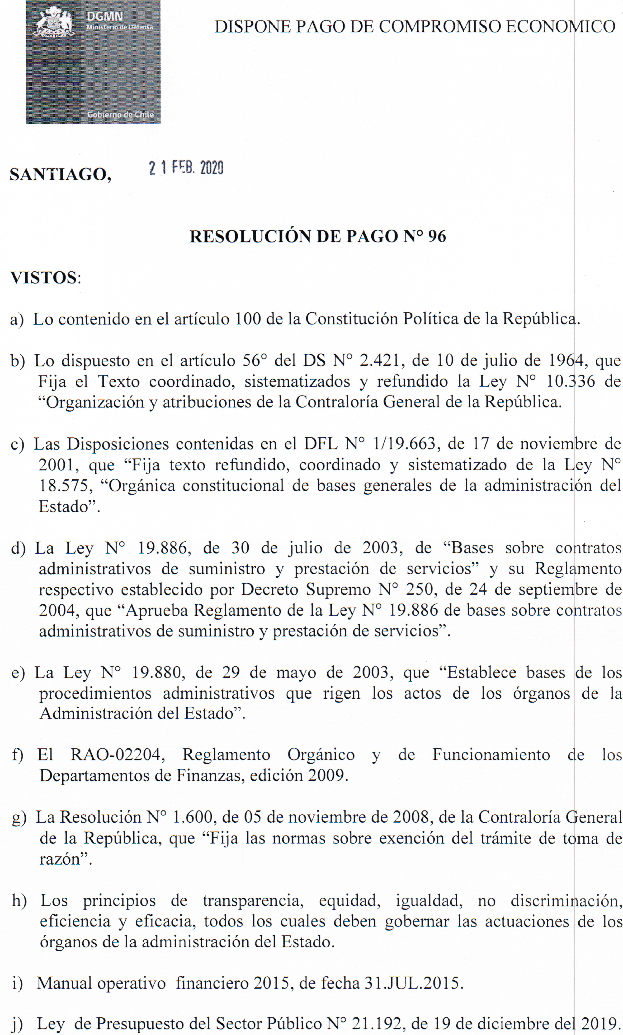 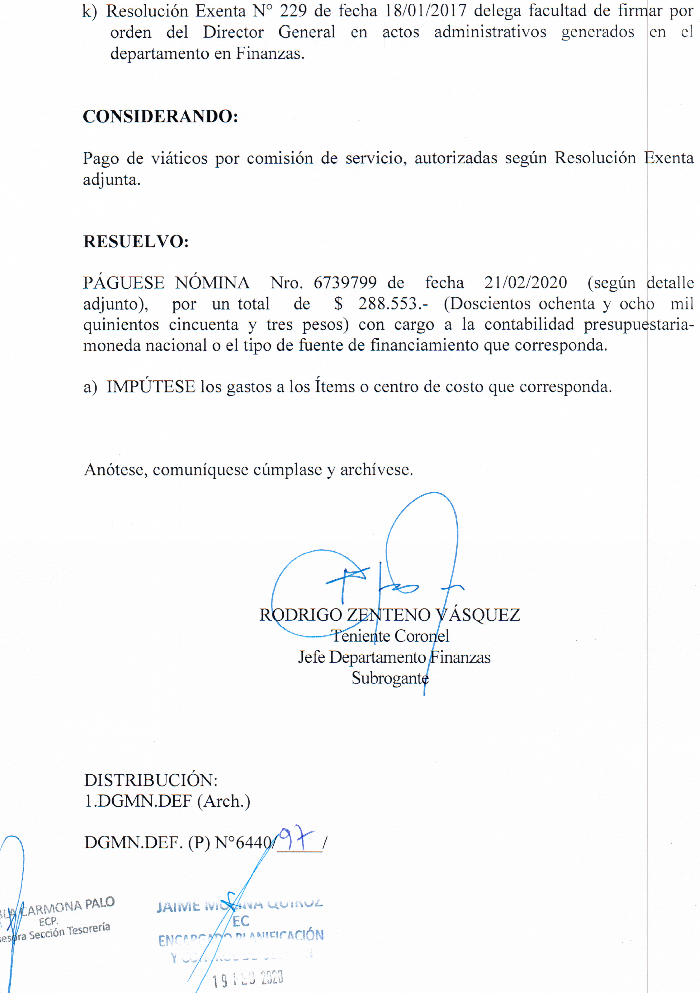 